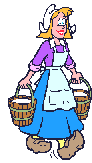 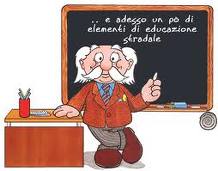                 « La Campagna » La campagna ha poche case, sparse qua e là, oppure raggruppate in un villaggio. Inoltre in campagna c’è molto verde: gli agricoltori seminano e coltivano vari tipi di piante. Molte altre piante, cespugli e alberi cresconospontaneamente senza l’aiuto dell’uomo. La vegetazione perciò è molto varia.Gli uomini che vivono in campagna passano quasi tutto il loro tempo nei lavori all’aria aperta: gli agricoltori lavorano i campi, arano, seminano, irrigano e raccolgonoi prodotti della terra a seconda della stagione. Per esempio raccolgono il mais e il grano in estate, oppure ortaggi come patate, piselli, zucchine in vari momenti dell’anno, raccolgono l’uva nelle vigne in settembre. Gli agricoltori spesso allevano anche animali, soprattutto se abitano in fattorie dove ci sono animali da cortile come galline, oche, montoni, mucche da latte, capre, pecore, conigli. Anni fa chi viveva in campagna era isolato, ora invece chi vive in campagna trascorre una vita tranquilla ma in pocotempo può arrivare in città e può comunicare con tutto il mondo grazie al telefono o internet. Al giorno d’oggi la fattoria della campagna lavora come una fabbrica ed è chiamata azienda agricola. COMPRENSIONE :(6punti)Rispondete con « Vero » o « Falso » ( 2 punti)In campagna ci sono tante case tutte vicine.In campagna la natura è verde.I contadini passano tutto il loro tempo nell’agricoltura.Oggi il contadino non è più isolato come nel passato.Mettete una croce davanti alla risposta giusta : (1 punto)Gli agricoltori lavorano la terra secondo:     a- il tempo.                                                           b- la stagione.                                                           c- I prodotti.I contadini abitano in:                     a- palazzi.                                              b-case moderne.                                              c- fattoria. Rispondete alle domande seguenti : (3 punti)Oggi come è la vita in campagna ? (secondo il testo)…………………………………………………………………………………………………………………………………………………………………………........Date alcuni svantaggi della campagna (quattro)?......................................................................................................................................................................................................................................................................................LESSICO :(4 punti)Date il sinonimo e il contrario dal testo : (1 punto)Completate con le parole sottoelencate : (3 punti)Oggi Francesco è andato a trovare i nonni che abitano in …………………………….  Appena arrivato ha aiutato la nonna a dare da mangiare  alle  ……………………………… e ai  …………………………..  Quando sono tornati alla …………………………… la nonna ha preparato una buona torta di mele.  A Francesco piace tantissimo stare in  ………………………….con la natura e con gli animali.Non vede l’ora che arrivi il momento di andare a trovare i nonni, in campagna si trascorrono delle giornate …………………………… .GRAMMATICA : (4 punti)Completate con i pronomi diretti adeguati  e la desinenza(3 punti)L’insegnante : Pierino, che cosa stai facendo ?Pierino : Cerco la mia penna, ma non ………. trovo.Linsegnante : Va bene. Ora, ragazzi ricordate la lezione di ieri ? Tu Pierino, ………. ricordi ? Vuoi ripeter………… per piacere.Pierino: No signore, non …………… ho studiat………….. bene.L’insegnante: va bene per questa volta, ma ricorda di studiar……….. per domani.Pierino: …………….. ringrazio professore.Completate con i pronomi « ci » o « ne » : (1 punto)Su quel muro metteremo un bel quadro. …………………………………………….Io parlo di lui. ……………………………………………………………………….Non mi importa nulla di questo problema. …………………………………………Andiamo volentieri a casa sua. ……………………………………………………..FONETICA : (1punto) Circondate la sillaba accentata delle parole sottolineate : Al giorno d’oggi la fattoria della campagna lavora come una fabbrica ed è chiamata azienda agricola. PRODUZIONE SCRITTA : (5 punti)Tema : « Vivere in città cioè vivere una vita comoda e progredita, ma purtroppo oggi i cittadini soffrono». Commenta questa frase (Tra 10 e 12 righe massimo)………………………………………………………………………………………………………………………………………………………………………………………………………………………………………………………………………………..………………………………………………………………………………………………………………………………………………………………………………………………………………………………………………………………………………..……………………………………………………………………………………………………………………………………………………………………………………………………………………………………………………………………………….……………………………………………………………………………………………………………………………………………………………………………………..…………………………………………………………………………………………..………………………………………………………………………………………….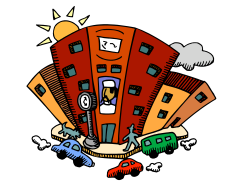 Professore :Sayadi M’hamedAnno : 2010/2011« Compito  di Controllo n°1 »(Livello Avanzato)Liceo :Ali Bourguiba BemblaDurata : 1 oraNome : ……………………..Cognome : …………………… Classe : ……………….Nome : ……………………..Cognome : …………………… Classe : ……………….Nome : ……………………..Cognome : …………………… Classe : ……………….SinonimoContrarioLe bestie= …………………………..Calma =………………………………ragruppate≠ ……………………………molte≠ …………………………………